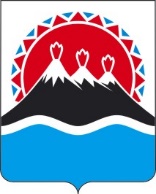 П О С Т А Н О В Л Е Н И ЕПРАВИТЕЛЬСТВАКАМЧАТСКОГО КРАЯг. Петропавловск-КамчатскийПРАВИТЕЛЬСТВО ПОСТАНОВЛЯЕТ:1. Внести в постановление Правительства Камчатского края от 04.02.2021 № 118-П «Об утверждении Порядка оказания государственной социальной помощи на основании социального контракта малоимущим гражданам» следующие изменения:1) в части 3 постановляющей части слова «государственной власти» исключить;2) в приложении:а) в пункте 4 части 6 слова «государственной власти» исключить;б) в части 10 слова «государственной власти» исключить;в) в пункте 1 части 23 слова «не более 250 000 рублей» заменить словами «не более 350 000 рублей»;г) в пункте 2 части 23 слова «не более 100 000 рублей» заменить словами «не более 200 000 рублей»;д) в части 128 после слов «государственной социальной» дополнить словом «помощи»;3) в приложении 6 слова «государственной власти» исключить;4) в приложении 7 слова «государственной власти» исключить;5) в приложении 8 слова «государственной власти» исключить;6) в приложении 9 слова «государственной власти» исключить.2. Настоящее постановление вступает в силу после дня его официального опубликования, действие подпунктов «в» и «г» пункта 2 части 1 настоящего постановления распространяется на правоотношения, возникшие с 1 июля 2022 года.[Дата регистрации]№[Номер документа]О внесении изменений в постановление Правительства Камчатского края от 02.04.2021 № 118-П «Об утверждении Порядка оказания государственной социальной помощи на основании социального контракта малоимущим гражданам»Председатель Правительства Камчатского краяЕ.А. Чекин